Publicado en Madrid el 05/10/2017 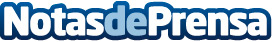 Cómo cuidar la melena después de un tratamiento de taninoplastiaDaniele Sigigliano desvela las claves para alargar el efecto de la Taninoplastia: el Alisado orgánico y reestructurante molecular tanínicoDatos de contacto:Esther Palma ComunicaciónAgencia de comunicación especializada en moda, salud, belleza y 670059200Nota de prensa publicada en: https://www.notasdeprensa.es/como-cuidar-la-melena-despues-de-un_1 Categorias: Medicina alternativa http://www.notasdeprensa.es